基本信息基本信息 更新时间：2024-03-29 09:46  更新时间：2024-03-29 09:46  更新时间：2024-03-29 09:46  更新时间：2024-03-29 09:46 姓    名姓    名徐越徐越年    龄42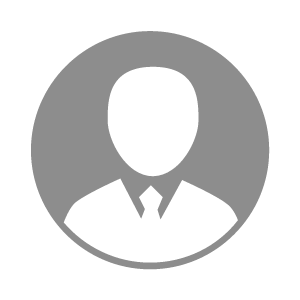 电    话电    话下载后可见下载后可见毕业院校郑州牧专邮    箱邮    箱下载后可见下载后可见学    历大专住    址住    址河南省周口市淮阳县冯塘乡徐庄村河南省周口市淮阳县冯塘乡徐庄村期望月薪10000-20000求职意向求职意向预混料销售员,疫苗销售员,猪药销售员预混料销售员,疫苗销售员,猪药销售员预混料销售员,疫苗销售员,猪药销售员预混料销售员,疫苗销售员,猪药销售员期望地区期望地区河南省/周口市|河南省/驻马店市|河南省/商丘市河南省/周口市|河南省/驻马店市|河南省/商丘市河南省/周口市|河南省/驻马店市|河南省/商丘市河南省/周口市|河南省/驻马店市|河南省/商丘市教育经历教育经历就读学校：郑州牧专 就读学校：郑州牧专 就读学校：郑州牧专 就读学校：郑州牧专 就读学校：郑州牧专 就读学校：郑州牧专 就读学校：郑州牧专 工作经历工作经历工作单位：山东信得 工作单位：山东信得 工作单位：山东信得 工作单位：山东信得 工作单位：山东信得 工作单位：山东信得 工作单位：山东信得 自我评价自我评价其他特长其他特长